Publicado en Ciudad de México el 16/06/2022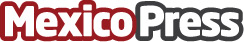 ¿Qué es, y qué hace un health coach?La experta en vida saludable Ana Michelle Concepción, sugiere que es un acompañamiento imprescindible en la búsqueda de  objetivosDatos de contacto:Eduardo Gaytán722-201-0336Nota de prensa publicada en: https://www.mexicopress.com.mx/que-es-y-que-hace-un-health-coach Categorías: Nutrición Moda Sociedad http://www.mexicopress.com.mx